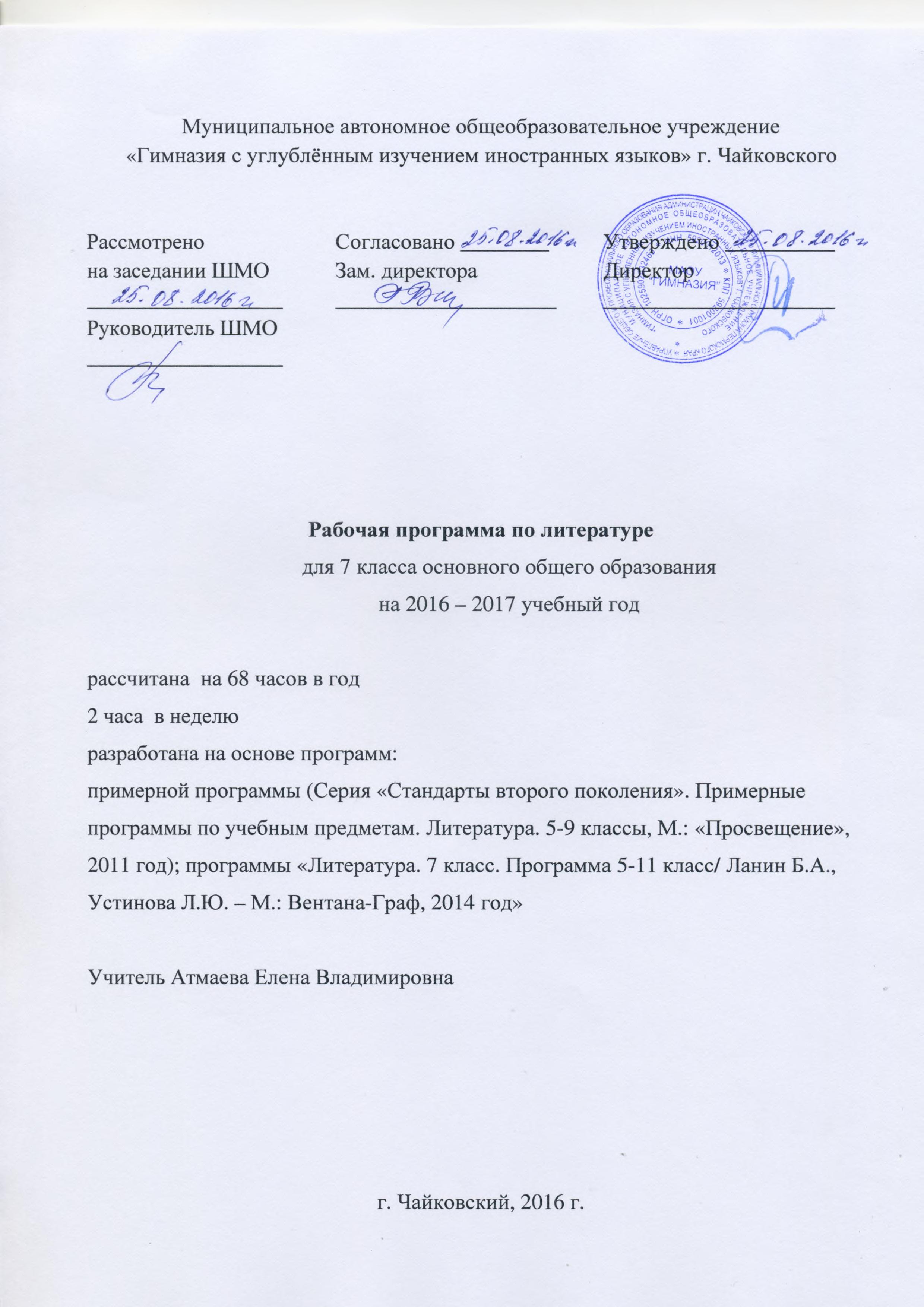 Рабочая программа по литературе. 7 классПояснительная запискаРабочая программа составлена в соответствии с рекомендациями Примерной программы (Серия «Стандарты второго поколения». Примерные программы по учебным предметам. Литература. 5-9 классы, М.: «Просвещение», 2011 год), программы «Литература. 7 класс. Программа 5-11 класс / Ланин Б.А., Устинова Л.Ю. - М.: Вентана-Граф, 2014». В ней также учитываются основные идеи Основной образовательной программы основной школы Гимназии, Положения о рабочей программе учителя Гимназии. Программа определяет общую стратегию обучения, воспитания и развития учащихся средствами учебного предмета «Литература». Программа адресована учащимся 7 класса Гимназии; рассчитана на 68 часов (2 часа в неделю),  обеспечена учебниками «Литература». 7 класс. В двух частях (издательский центр «Вентана-Граф»,  Москва), авт. Ланин Б.А., Устинова Л.Ю., Шамчикова В.М. и др., 2014 год.Основная идея программы: от фольклорных истоков литературы - к литературным жанрам. В программу включены произведения устного народного творчества и литературы XVIII-ХХ веков, причем не только традиционные для школы, но и те, что ранее не изучались.  Новизна программы заключается в том, что в неё включены те произведения, которые в последнее время не издавались или выпускались недостаточными тиражами. Программные произведения русской и зарубежной литературы подобраны таким образом, что удовлетворяют разному читательскому вкусу, воспитывают у учащихся любовь и привычку к чтению, а также ставят задачу расширения и углубления жизненного и художественного опыта учеников. Принципиально важное новшество программы -  система методов и приёмов работы с ресурсами Интернет при изучении литературного процесса и творчества писателей. Интернет используется не только как источник информации, но и как стимул к изучению литературы. Новые информационные технологии позволяют каждому желающему ученику увидеть свои тексты опубликованными. Стратегия программы также даёт возможность обучающимся не только научиться выражать своё отношение к прочитанным литературным произведениям, но и сверять своё мнение с оценками других: сверстников, учителей, литературных критиков, писателей. В программе последовательно выдерживается направленность на обучение поиску и обработке учебной информации; на формирование и развитие компетентности в области использования информационно-коммуникационных технологий (ИКТ-компетентности). Программа предполагает развивать у учащихся следующие составляющие современной учебной и читательской деятельности:1. «Культурно-навигационные» навыки, позволяющие свободно ориентироваться в литературных текстах, представленных в печатном (книжном, газетно-журнальном) и электронном форматах.2. Навыки поиска экспертных оценок: мнения учителей, критиков, родителей, новостной информации и т.д. – и опираться на них.3. Умение публиковать в Интернете собственные заметки, рецензии, отзывы, сочинения, дневники.4. Навыки в специфическом чтении и составлении Интернет-текстов (графическое выделение важных для автора слов и фраз, гипертекстовые контекстные ссылки, позволяющие найти нужную информацию).В программе соблюдена системная направленность: в 7 классе – это знакомство с отдельными сведениями по истории создания произведений, отдельных фактов биографии писателя (вертикаль). Существует система ознакомления с литературой разных веков (горизонталь). Этап знакомства с литературой как искусством слова, видом творчества и феноменом духовной культуры, 	этап накопления читательского опыта учащихся. Основные критерии отбора художественных произведений: Художественная ценность. Гуманистическая направленность. Позитивное влияние на личность ученика, соответствие задачам его развития и возрастным особенностям. Культурно-исторические традиции. Дидактический аппарат учебника литературы направлен на восстановление в памяти учащихся пройденного материала и раскрытие его связи с новым, а также на развитие самостоятельной мысли учеников: «докажи...», «сравни...», «рассмотри...», «найди...». Вопросы и задания являются разноуровневыми по своей трудности. Большое внимание уделяется практике чтения: вслух и про себя, классному и домашнему. Реализация программы предполагает максимальное включение учащихся в литературно-творческую и читательскую самостоятельную деятельность. Особое внимание на уроках уделяется обсуждению прочитанного и «медленному чтению» (М.О.Гершензон), при котором читатель, погружаясь в текст, раскрывает многие, не заметные на первый взгляд особенности языка и стиля писателя.Цели литературного образования и развития учащихся:1. Расширить литературную эрудицию, вводя в круг  чтения доступные пониманию подростков произведения разных жанров, созданные отечественными и зарубежными авторами.2. Заложить основные умения читательской деятельности (восприятие, анализ, интерпретация, оценка).3. Подвести к постижению истоков и природы литературы как феномена духовной культуры и способа познания действительности, жизни, человека.4.Содействовать интеллектуально-нравственному и мировоззренческому развитию личности.5. Формировать гуманистическое толерантное сознание, способность понимать себя и других.6. Поддерживать стремление выразить себя в слове.7. Обучать общению с Интернетом как современным средством решения познавательных, читательских, коммуникативных и творческих задач.Содержание программы соответствует психологическим особенностям учащихся 7-го класса:Страницы классики. Литература XIX века.Русская лирика середины XIX века. Основные темы и мотивы.Страницы русской классики. Литература рубежа XIX – XX  веков.Страницы классики. Литература XX века.Природа и человек. Природа и творчество.Наедине с поэтом. Тема войны в русской поэзии.Национальный характер.Зарубежная литература.Теория литературы.Разнообразие произведений, авторов, рубрик способствует развитию индивидуального читательского вкуса и тем самым – становлению личностного самосознания школьников. Произведения, рекомендуемые для чтения и изучения, постепенно становятся более сложными по охвату жизненного материала, по образной системе, нравственно-эстетической проблематике.Программа полностью обеспечивает учебную деятельность школьников на уроке и дома. Предмет «Литература», в соответствии с ФГОС, входит в предметную область «Филология», способствует развитию общей гуманитарной культуры. 7 класс в изучении литературы - этап знакомства с литературой как искусством слова, видом творчества и феноменом духовной культуры, этап накопления читательского опыта учащихся. Ведущая проблема изучения литературы в 7 классе – литература и действительность. В программу включен перечень необходимых видов работ по развитию речи: словарная работа, различные виды пересказа, устные и письменные сочинения, отзывы, доклады, диалоги, творческие работы, а также произведения для заучивания наизусть, списки произведений для самостоятельно чтения. Используемые педагогические технологии: проблемное обучение;обучение в сотрудничестве;технологии исследовательской и проектной деятельности;информационно-коммуникационные технологии;Обучение основано на здоровьесберегающем подходе.Виды деятельности: восприятие, истолкование, оценка литературных произведений, различные типы речевых высказываний (пересказы, ответы на вопросы, изложения, сочинения на литературную тему, отзывы и рецензии),пробы проектной и исследовательской деятельности и др.Все перечисленные виды деятельности учащихся связаны с чтением литературных произведений и обращены к их тексту, рассчитаны на выявление понимания идейного смысла и художественного своеобразия текста, предполагают свободное речевое высказывание школьников.Требования к уровню подготовки учащихся за курс литературы 7-го класса. В результате изучения литературы ученик должен знать:- содержание литературных произведений, подлежащих обязательному изучению;- наизусть стихотворные тексты и фрагменты прозаических текстов, подлежащих обязательному изучению (по выбору);- основные факты жизненного и творческого пути писателей-классиков;- основные теоретико-литературные понятия;уметь:- работать с книгой; - определять принадлежность художественного произведения к одному из литературных родов и жанров;- выявлять авторскую позицию; - выражать свое отношение к прочитанному;- выразительно читать произведения (или фрагменты), в том числе выученные     наизусть, соблюдая нормы   литературного произношения;- владеть различными видами пересказа;- строить устные и письменные высказывания в связи с изученным произведением;- участвовать в диалоге по прочитанным произведениям, понимать чужую точку зрения и аргументировано отстаивать свою;-характеризовать героев изученных произведений и показывать связь этой  характеристики с сюжетом произведения, а также с происходящими в нем событиями; - владеть приемами анализа образа, используя при этом портрет персонажа и его имя, поступки и взгляды, речевую характеристику;- использовать различные формы пересказа (с составлением планов разных типов, с изменением лица рассказчика);- создавать творческие работы, которые связаны с анализом личности героя: письма, дневники, журналы, автобиографии;-отличать стих от прозы, пользуясь сведениями о стихосложении (пять стихотворных размеров силлабо-тонического стихосложения);- привлекать сведения по теории литературы в процессе обсуждения художественных произведений;- работать со справочными материалами.Результаты освоения учебного предметаЛичностные результаты:• совершенствование духовно-нравственных качеств личности, воспитание уважительного отношения к русской литературе, к культурам других народов; 
• использование для решения познавательных и коммуникативных задач различных источников информации (словари, энциклопедии, интернет-ресурсы и др.).Метапредметные результаты:• умение работать с разными источниками информации, находить ее, анализировать, использовать в самостоятельной деятельности;владеть основами проектной и исследовательской деятельности на примере литературного  материала. Предметные результаты:Семиклассники научатся: • осознанно воспринимать и понимать художественный текст; • выделять нравственную проблематику художественных произведений как основу для развития представлений о нравственном идеале своего и русского народа, формирования представлений о русском национальном характере; • видеть черты русского национального характера в героях художественных произведений; • учитывая жанрово-родовые признаки произведений, выбирать произведения для самостоятельного чтения; • объяснять с помощью произведений литературы жизненную/вымышленную ситуацию; • выразительно читать произведения, соблюдая соответствующий интонационный рисунок «устного рассказывания»; • пересказывать тексты произведений, четко выделяя сюжетные линии, не пропуская значимых композиционных элементов, используя в своей речи характерные для народных сказок художественные приемы;• выявлять в литературных произведениях характерные художественные приемы и на этой основе определять их жанровые особенности;• читать и воспринимать стихотворные тексты в соответствии с художественным замыслом.Семиклассники получат возможность научиться: • сравнивая произведения, принадлежащие разным народам, видеть в них воплощение нравственного идеала конкретного народа (находить общее и различное с идеалом русского и своего народов); • рассказывать о самостоятельно прочитанномпроизведении, применяя основы анализа художественного произведения; • сочинять произведения разных жанров (в том числе стилизации) и/или придумывать сюжетные линии;• определять черты национального характера; • выбирать произведения разных народов для самостоятельного чтения, руководствуясь конкретными целевыми установками; • устанавливать связи между художественными произведениями разных народов на уровне тематики, проблематики, образов (по принципу сходства и различия).Диагностический, итоговый и текущий контроль уровня литературного образования. Групповая и индивидуальная диагностика уровня литературного развития учащихся предусматривает: проверку усвоения навыков выразительного чтения, развития элементов исполнительской интерпретации литературного произведения в чтении наизусть, по ролям, инсценирование текста. Различные формы пересказа как средство выявления навыков разговорной монологической речи и понимания сюжета произведения, его тематики и проблематики, характеров героев. Письменное монологическое высказывание как форма диагностики уровня письменной речи и понимания основных аспектов содержания произведения. Уроки формирования основ проектной и исследовательской  деятельности; зачеты, семинары и др. Формы развивающего контроля качества литературного образования и развития учащихся.Методическое сопровождение: https://www.vgf.ruДополнительная учебная литература:Журнал для учителей словесности «Литература». lit.1september.ru7 класс
(2 ч в неделю, 68 часов)
Ведущая тема: литература и действительность
Рекомендации для самостоятельного чтения
Русская литература
Ч.Т. Айтматов. «Ранние журавли», «Белый пароход»
А.И. Герцен. «Сорока-воровка»
Н.В. Думбадзе. «Я вижу солнце»
В.Г. Короленко. «Мгновение»
Н.А. Некрасов. Стихотворения
К.Г. Паустовский. «Лёнька с Малого озера», «Прощание с летом», «Снег», «Старый повар»
М.М. Пришвин. «Лесная капель», «Таинственный ящик»
А.С. Пушкин. Стихотворения, «Полтава»
Ю.С. Рытхэу. «Когда киты уходят»
С.С. Смирнов. «Гаврош Брестской крепости»
И.С. Тургенев. «Вешние воды»

Зарубежная литература
Ч. Диккенс. «Приключения Оливера Твиста»
Р. Сабатини. «Одиссея капитана Блада»Э. Сетон-Томпсон. «Маленькие дикари», «Ральф в лесах»
Дж.Р.Р. Толкиен (Толкин). «Хоббит, или Туда и обратно»
	№ п/пКоличествочасовСодержание обученияХарактеристика основных видов деятельности учащихся (на уровне учебных действий)11 чВводный урок. О значимости чтения в жизни человека. Круг чтения.Построение собственного высказывания о пользе чтения.Страницы классики. Литература XIX в. — 27 ч
Задачи: 
— знакомство с античными традициями в русской культуре;
— усвоение и активизация литературоведческих терминов: лирическое многоголосие, романтический герой.
Виды деятельности: чтение, заучивание наизусть, интерпретация.
Повторение: средства создания характера, лирический герой.
Теория литературы: стихотворная речь, двусложные и трёхсложные размеры стиха. Повесть как эпический жанр. Драма как род литературы. Трагедия как литературный жанр. Романтическая трагедия. Романтический герой.
Художественный вымысел в литературе.Связь между видами искусства: экранизации повести «Дубровский» (режиссёр А. Ивановский, 1936; режиссёр В. Никифоров, 1990). Романсы на стихи М.Ю. Лермонтова (музыка А.Е. Варламова). Акварели М.Ю. Лермонтова.Интернет: разговор с любителями книг: что такое чат? Что пишут о любимой книге? Создание первой электронной библиотечки «Любимые стихи»Страницы классики. Литература XIX в. — 27 ч
Задачи: 
— знакомство с античными традициями в русской культуре;
— усвоение и активизация литературоведческих терминов: лирическое многоголосие, романтический герой.
Виды деятельности: чтение, заучивание наизусть, интерпретация.
Повторение: средства создания характера, лирический герой.
Теория литературы: стихотворная речь, двусложные и трёхсложные размеры стиха. Повесть как эпический жанр. Драма как род литературы. Трагедия как литературный жанр. Романтическая трагедия. Романтический герой.
Художественный вымысел в литературе.Связь между видами искусства: экранизации повести «Дубровский» (режиссёр А. Ивановский, 1936; режиссёр В. Никифоров, 1990). Романсы на стихи М.Ю. Лермонтова (музыка А.Е. Варламова). Акварели М.Ю. Лермонтова.Интернет: разговор с любителями книг: что такое чат? Что пишут о любимой книге? Создание первой электронной библиотечки «Любимые стихи»Страницы классики. Литература XIX в. — 27 ч
Задачи: 
— знакомство с античными традициями в русской культуре;
— усвоение и активизация литературоведческих терминов: лирическое многоголосие, романтический герой.
Виды деятельности: чтение, заучивание наизусть, интерпретация.
Повторение: средства создания характера, лирический герой.
Теория литературы: стихотворная речь, двусложные и трёхсложные размеры стиха. Повесть как эпический жанр. Драма как род литературы. Трагедия как литературный жанр. Романтическая трагедия. Романтический герой.
Художественный вымысел в литературе.Связь между видами искусства: экранизации повести «Дубровский» (режиссёр А. Ивановский, 1936; режиссёр В. Никифоров, 1990). Романсы на стихи М.Ю. Лермонтова (музыка А.Е. Варламова). Акварели М.Ю. Лермонтова.Интернет: разговор с любителями книг: что такое чат? Что пишут о любимой книге? Создание первой электронной библиотечки «Любимые стихи»Страницы классики. Литература XIX в. — 27 ч
Задачи: 
— знакомство с античными традициями в русской культуре;
— усвоение и активизация литературоведческих терминов: лирическое многоголосие, романтический герой.
Виды деятельности: чтение, заучивание наизусть, интерпретация.
Повторение: средства создания характера, лирический герой.
Теория литературы: стихотворная речь, двусложные и трёхсложные размеры стиха. Повесть как эпический жанр. Драма как род литературы. Трагедия как литературный жанр. Романтическая трагедия. Романтический герой.
Художественный вымысел в литературе.Связь между видами искусства: экранизации повести «Дубровский» (режиссёр А. Ивановский, 1936; режиссёр В. Никифоров, 1990). Романсы на стихи М.Ю. Лермонтова (музыка А.Е. Варламова). Акварели М.Ю. Лермонтова.Интернет: разговор с любителями книг: что такое чат? Что пишут о любимой книге? Создание первой электронной библиотечки «Любимые стихи»23 чА.С. Пушкин. Из биографии (Пушкин в Царскосельском лицее — по воспоминаниям современников). 
«Прощанье», «Разлука», «Простите, верные дубравы!..»
Культ возвышенной дружбы и верность «святому братству». Автобиографизм и условность в поэзии Пушкина. Многоголосие ранней лирики: ироническое и лирическое начала, ирония и подлинный лиризм. Традиционная, бытовая и сниженная поэтическая лексика. 
«19 октября 1825 года»
Дружба как одна из высших человеческих ценностей. Образы лицейских друзей поэта. Гимн Лицею и лицейскому братству. Гуманизм Пушкина. Сила творческого воображения. Роль картин природы в стихотворении. «Няне»
Эмоциональность стихотворения, средства его создания.Интерпретация лирического произведения.
Выразительное чтение наизусть лирических стихотворений.32 чПовесть «Станционный смотритель». Образ «маленького человека» в литературе.Умение давать устный или письменный ответ на вопрос по тексту произведения, в том числе с использованием цитирования45 чПовесть «Дубровский»Замысел и история создания произведения. Искусство построения сюжета. Столкновение правды и несправедливости как завязка конфликта. Образ романтического героя Владимира Дубровского. Характеристика героя повествователем, другими героями; монологи героя. Ключевые моменты развития сюжета: пожар в Кистенёвке, Дубровский-Дефорж у Троекурова, любовь к Маше. Нравственный выбор героев. Развязка повести. Открытый финал.Умение давать общую характеристику художественного мира произведения, писателя, литературного направления (романтизм, реализм).52 чЛитературная гостиная «Друзья мои, прекрасен наш союз»62 чФ. Шиллер. «Разбойники» (избранные сцены)
Драматическая история любви. Образ благородного разбойника Карла Моора. Выбор главного героя, его борьба за справедливость, обречённость на одиночество и непонимание. Карл и Амалия. Трагический финал произведения. Развенчание романтического героя и его гибель. Темы для обсуждения. Русская литература в контексте мировой. Влияние европейской романтической литературы на творчество Пушкина. Национальные черты повести «Дубровский». Переосмысление поэтом романтических традицийВыявление признаков эпического, лирического и драматического родов в литературном произведении.
Выявление жанровых особенностей драмы, комедии и трагедии при изучении пьес русских и зарубежных авторов.
Сопоставление сюжетов, персонажей литературных произведений.
Умение делать выводы об особенностях художественного мира, сюжетов, проблематики и тематики произведений конкретного писателя.Написание сочинения на литературном материале и с использованием собственного жизненного и читательского опыта73 чМ.Ю. Лермонтов. Из биографии (Кавказ в жизни поэта). 
«Кавказ», «Парус», «Тучи», «Ветка Палестины», «Казачья колыбельная», «На севере диком стоит одиноко…»Тема одиночества и разлуки. Символический смысл стихотворений. Противоречивость переживаний поэта.  Живописность поэзии Лермонтова: роль сравнений и эпитетов.Умение отмечать особенности поэзии русского романтизма на уровне языка, композиции, образа времени и пространства, образа романтического героя.
83 ч«Песня про царя Ивана Васильевича, молодого опричника и удалого купца Калашникова»Историческая тема и фольклорные мотивы в творчестве Лермонтова. Приём сопоставления в изображении героев «Песни…». Утверждение человеческого достоинства и правды. Образы гусляров-рассказчиков как выразителей авторской оценки изображаемогоУмение составлять план, в том числе цитатный, литературного произведения.Характеристика сюжета произведения, его тематики, проблематики, идейно-эмоционального содержания.
Умение давать общую характеристику художественного мира произведения, писателя, литературного направления (романтизм, реализм); подбирать цитаты из текста литературного произведения по заданной теме;выступать с развёрнутыми письменными сообщениями95 чН.В. Гоголь. Из биографии писателя (по воспоминаниям современников).«Тарас Бульба»
Историческая основа произведения. Изображение нравов и обычаев Запорожской Сечи. Любовь к родине и чувство товарищества в повести. Патриотизм главных героев: Тараса и Остапа. Необыкновенные характеры как олицетворение героической эпохи. Два типа характеров: Остап и Андрий. Проблема нравственного выбора. Эмоциональность повествования, лирическое начало в повести. Чувства автора, средства их выражения. Картина степи, художественная роль фрагмента	Определение тематики и проблематики произведения, выявление авторской самобытности в постановке и решении существенно значимых проблем, возможной полемики с другими произведениями близкой тематики.Определение характерных признаков  лирических и лиро-эпических жанров на примерах изучаемых произведений102 чП. Мериме. «Маттео Фальконе»
Проблема нравственного выбора в новелле: долг и предательство. 
Тема для обсуждения. Русская литература в контексте мировой. Общечеловеческие проблемы и их решение в творчестве Н.В. Гоголя и П. Мериме.Творческое задание. Герои Гоголя и Мериме: национальные общие черты характеров, общечеловеческие ценностиСопоставление сюжетов, персонажей литературных произведений. Выявление особенностей русской реалистической литературы в сопоставлении с отечественной литературой предшествующих эпох и зарубежной литературой в форме развёрнутых устных или письменных ответов, сочинений литературоведческого характераРусская лирика середины XIX в. Основные темы и мотивы — 6 ч
Задачи: 
— приобщение к поэтическому настроению;
— усвоение и активизация литературоведческих терминов: стиховая инструментовка, антитеза.
Виды деятельности: чтение и заучивание наизусть.
Понятия для изучения: гражданская и «чистая лирика»; композиционная и смысловая антитеза, параллелизм; развёрнутая метафора; аллитерация и ассонанс. Лирический сюжет. Центральные образы лирического стихотворения.Связь между видами искусства: романсы на стихи поэтов середины XIX в. (музыка П.П. Булахова, Н.А. Римского-Корсакова, А.Е. Варламова)Русская лирика середины XIX в. Основные темы и мотивы — 6 ч
Задачи: 
— приобщение к поэтическому настроению;
— усвоение и активизация литературоведческих терминов: стиховая инструментовка, антитеза.
Виды деятельности: чтение и заучивание наизусть.
Понятия для изучения: гражданская и «чистая лирика»; композиционная и смысловая антитеза, параллелизм; развёрнутая метафора; аллитерация и ассонанс. Лирический сюжет. Центральные образы лирического стихотворения.Связь между видами искусства: романсы на стихи поэтов середины XIX в. (музыка П.П. Булахова, Н.А. Римского-Корсакова, А.Е. Варламова)Русская лирика середины XIX в. Основные темы и мотивы — 6 ч
Задачи: 
— приобщение к поэтическому настроению;
— усвоение и активизация литературоведческих терминов: стиховая инструментовка, антитеза.
Виды деятельности: чтение и заучивание наизусть.
Понятия для изучения: гражданская и «чистая лирика»; композиционная и смысловая антитеза, параллелизм; развёрнутая метафора; аллитерация и ассонанс. Лирический сюжет. Центральные образы лирического стихотворения.Связь между видами искусства: романсы на стихи поэтов середины XIX в. (музыка П.П. Булахова, Н.А. Римского-Корсакова, А.Е. Варламова)Русская лирика середины XIX в. Основные темы и мотивы — 6 ч
Задачи: 
— приобщение к поэтическому настроению;
— усвоение и активизация литературоведческих терминов: стиховая инструментовка, антитеза.
Виды деятельности: чтение и заучивание наизусть.
Понятия для изучения: гражданская и «чистая лирика»; композиционная и смысловая антитеза, параллелизм; развёрнутая метафора; аллитерация и ассонанс. Лирический сюжет. Центральные образы лирического стихотворения.Связь между видами искусства: романсы на стихи поэтов середины XIX в. (музыка П.П. Булахова, Н.А. Римского-Корсакова, А.Е. Варламова)62 чН.А. Некрасов. Из биографии поэта (по воспоминаниям современников). «Перед дождём», «Несжатая полоса», «Железная дорога»
Образ народа и тема народных страданий в лирике Некрасова. Особенности некрасовской лирики: голоса героев, гражданская проблематика, публицистичность. Образ рассказчика в стихотворениях. Своеобразие стиховой инструментовки: ритмичность и эмоциональная напряжённость поэзии.
«Саша»Сюжет и тема становления человеческого характера в поэме. Роль пейзажа в раскрытии образа главной героини произведенияОпределение характерных признаков лирических и лиро-эпических жанров на примерах изучаемых произведений71 чФ.И. Тютчев. Из биографии поэта. «Весенняя гроза», «С поляны коршун поднялся…», «Есть в осени первоначальной…»Мастерство поэта в создании картин природы. Живописность и красочность поэзии Тютчева. Олицетворение как основное средство изображения природы. Природа и человек. Величие и одухотворённость образов природыУмение отличать стихотворную речь от прозаической, находить основные признаки стихотворной речи, характеризовать отличия былинного стиха от песенного, рифмованного от нерифмованного. Определение видов рифм и способы рифмовки двусложных и трёхсложных размеров стиха на примере изучаемых стихотворных произведений, созданных в рамках силлабо-тонической системы стихосложения81 чА.К. Толстой. Из биографии поэта. «Вот уж снег последний в поле тает…», «Острою секирой ранена берёза…», «Осень. Обсыпается весь наш белый сад…» (по выбору учителя)Пейзаж в лирике А.К. Толстого. Фольклорные традиции в изображении природы. Эмоциональность лирического героя поэзии А.К. Толстого, его способность к сочувствию и сопереживаниюВыявление признаков художественной традиции фольклора и литературы предшествующих эпох в творчестве писателя, его новаторство, проявившееся на разных уровнях (постановки проблемы, языка, жанровой формы произведения и т. п.)91 чА.А. Фет. Из биографии поэта. «Чудная картина…», «Печальная берёза…», «Я пришёл к тебе с приветом…», «Облаком волнистым…», «Ласточки пропали…», «Вечер», «Какая грусть! Конец аллеи…», «Учись у них — у дуба, у берёзы…» (по выбору учителя).Параллелизм в пейзажной лирике Фета. Состояние природы и человеческой души, запечатлённое в единстве. Выразительность детали в создании пейзажа. Взволнованность и недосказанность повествования. Музыкальность лирики Фета: звукопись, лексические повторыВыявление художественно значимых изобразительно-выразительные средств языка писателя (поэтический словарь, тропы, поэтический синтаксис, фоника и др.) и определение их художественной функции в произведении.Анализ различных форм выражения авторской позиции в произведении, характеристика формы проявления авторской позиции в произведениях различных родов литературы (лирика, эпос, драма).Подбор материала о биографии и творчестве писателя, об истории создания произведения, о прототипах с использованием справочной литературы и ресурсов Интернета101 чА.Н. Майков. Из биографии поэта. «Осень», «Осенние листья по ветру кружат…» (другие — по выбору учителя) 
Лирический герой в пейзажной лирике Майкова. Изобразительно-выразительные средства и их роль в создании читательского настроения: эпитеты, сравнения. Тема для обсуждения. Пейзаж в лирике поэтов середины XIX в.: Некрасова, Тютчева, ФетаВыявление художественно значимых изобразительно-выразительные средств языка писателя (поэтический словарь, тропы, поэтический синтаксис, фоника и др.) и определение их художественной функции в произведении.Анализ различных форм выражения авторской позиции в произведении, характеристика формы проявления авторской позиции в произведениях различных родов литературы (лирика, эпос, драма).Подбор материала о биографии и творчестве писателя, об истории создания произведения, о прототипах с использованием справочной литературы и ресурсов ИнтернетаСтраницы классики. Литература рубежа XIX–XX вв. — 7 ч
Задачи: 
— развитие чувства комического;— усвоение и активизация литературоведческих терминов: ирония, сатира.
Виды деятельности: чтение, интерпретация.
Повторение: виды комического (юмор, сатира).Понятия для изучения: виды комического в литературе, реально-бытовой план и исключительная ситуация как основа сюжетаСтраницы классики. Литература рубежа XIX–XX вв. — 7 ч
Задачи: 
— развитие чувства комического;— усвоение и активизация литературоведческих терминов: ирония, сатира.
Виды деятельности: чтение, интерпретация.
Повторение: виды комического (юмор, сатира).Понятия для изучения: виды комического в литературе, реально-бытовой план и исключительная ситуация как основа сюжетаСтраницы классики. Литература рубежа XIX–XX вв. — 7 ч
Задачи: 
— развитие чувства комического;— усвоение и активизация литературоведческих терминов: ирония, сатира.
Виды деятельности: чтение, интерпретация.
Повторение: виды комического (юмор, сатира).Понятия для изучения: виды комического в литературе, реально-бытовой план и исключительная ситуация как основа сюжетаСтраницы классики. Литература рубежа XIX–XX вв. — 7 ч
Задачи: 
— развитие чувства комического;— усвоение и активизация литературоведческих терминов: ирония, сатира.
Виды деятельности: чтение, интерпретация.
Повторение: виды комического (юмор, сатира).Понятия для изучения: виды комического в литературе, реально-бытовой план и исключительная ситуация как основа сюжета113 чА.П. Чехов. Вехи биографии писателя. «Хамелеон», «Толстый и тонкий», «Унтер Пришибеев» (по выбору учителя)Приёмы создания комического эффекта. Авторская ирония в рассказе. Анекдотические ситуации в ранних рассказах писателя. Особенности композиции, средства создания характеров: сюжетные повторы, нагнетание деталей, неожиданная развязка. Деталь в ранней прозе ЧеховаХарактеристика героя русской литературы второй половины XIX в.
Выявление характерных для произведений русской литературы второй половины XIX в. тем, образов и приёмов изображения человека.
Соотнесение содержания произведений русской литературы второй половины XIX в. с романтическим и реалистическим принципами изображения жизни и человека.
Нахождение в тексте незнакомых слов и определение их значений.
Формулирование вопросов по тексту произведения.
Умение давать устный или письменный ответ на вопрос по тексту произведения, в том числе с использованием цитирования.Характеристика сюжета произведения, его тематики, проблематики, идейно-эмоционального содержания.122 чА.И. Куприн. Вехи биографии писателя. «Чудесный доктор»Тема служения людям и добру. Образ  доктора. Мотив чудесного в рассказеХарактеристика героя русской литературы второй половины XIX в.
Выявление характерных для произведений русской литературы второй половины XIX в. тем, образов и приёмов изображения человека.
Соотнесение содержания произведений русской литературы второй половины XIX в. с романтическим и реалистическим принципами изображения жизни и человека.
Нахождение в тексте незнакомых слов и определение их значений.
Формулирование вопросов по тексту произведения.
Умение давать устный или письменный ответ на вопрос по тексту произведения, в том числе с использованием цитирования.Характеристика сюжета произведения, его тематики, проблематики, идейно-эмоционального содержания.131 чЛ.Н. Андреев. Вехи биографии писателя. «Баргамот и Гараська»
Влияние духовной литературы. Идея человеческого братства и милосердия. Жанр «пасхального рассказа».Творческое задание. А.П. Чехов, А.И. Куприн, Л.Н. Андреев в воспоминаниях современников: портрет писателя (по выбору)Сопоставление сюжетов, персонажей литературных произведений.Умение делать выводы об особенностях художественного мира, сюжетов, проблематики и тематики произведений конкретного писателя141 чО. Генри. «Дары волхвов»
Джим и Делла, способность к самопожертвованию. Черты рождественского рассказа. Символический смысл названия.Тема для обсуждения. Поэтизация человеческих отношений и поиски добрых начал в человеке (на материале рассказов рубежа XIX–XX вв.)Составление плана, в том числе цитатный, литературного произведения.
Подбор цитаты из текста литературного произведения по заданной теме.Подбор материала о биографии и творчестве писателя, об истории создания произведения, о прототипах с использованием справочной литературы и ресурсов Интернета.Написание сочинения на литературном материале и с использованием собственного жизненного и читательского опытаСтраницы классики. Литература XX в. — 4 ч
Задачи: 
— осознание традиций в культуре;
— усвоение и активизация литературоведческого термина «поэтические образы».Виды деятельности:  чтение и заучивание наизустьСтраницы классики. Литература XX в. — 4 ч
Задачи: 
— осознание традиций в культуре;
— усвоение и активизация литературоведческого термина «поэтические образы».Виды деятельности:  чтение и заучивание наизустьСтраницы классики. Литература XX в. — 4 ч
Задачи: 
— осознание традиций в культуре;
— усвоение и активизация литературоведческого термина «поэтические образы».Виды деятельности:  чтение и заучивание наизустьСтраницы классики. Литература XX в. — 4 ч
Задачи: 
— осознание традиций в культуре;
— усвоение и активизация литературоведческого термина «поэтические образы».Виды деятельности:  чтение и заучивание наизусть152 чИ.А. Бунин. Вехи биографии писателя. «Родина», «Ночь и даль седая…», «Листопад», «Шумели листья, облетая…», «Огонь», «Слово» (по выбору учителя)Природа в изображении И.А. Бунина. Пушкинские традиции в пейзажной лирике поэта. Предметность и красочность образовСоотнесение содержания произведений русской литературы первой половины XX в. с романтическими и реалистическими принципами изображения жизни и человека162 чН.А. Заболоцкий. Вехи биографии поэта. «Журавли», «Одинокий дуб»Природа и человек. Природа и творчествоПодбор материала о биографии и творчестве писателя, об истории создания произведения, о прототипах с использованием справочной литературы и ресурсов ИнтернетаНаедине с поэтом. Тема войны в русской поэзии ХХ в. — 5 ч
Задачи: 
— воспитание патриотического чувства;
— усвоение и активизация литературоведческих терминов: исповедальность, патриотический пафос.Виды деятельности: чтение и заучивание наизусть.Понятия для изучения: тема памяти в лирике, исповедальность и патриотический пафос лирикиНаедине с поэтом. Тема войны в русской поэзии ХХ в. — 5 ч
Задачи: 
— воспитание патриотического чувства;
— усвоение и активизация литературоведческих терминов: исповедальность, патриотический пафос.Виды деятельности: чтение и заучивание наизусть.Понятия для изучения: тема памяти в лирике, исповедальность и патриотический пафос лирикиНаедине с поэтом. Тема войны в русской поэзии ХХ в. — 5 ч
Задачи: 
— воспитание патриотического чувства;
— усвоение и активизация литературоведческих терминов: исповедальность, патриотический пафос.Виды деятельности: чтение и заучивание наизусть.Понятия для изучения: тема памяти в лирике, исповедальность и патриотический пафос лирикиНаедине с поэтом. Тема войны в русской поэзии ХХ в. — 5 ч
Задачи: 
— воспитание патриотического чувства;
— усвоение и активизация литературоведческих терминов: исповедальность, патриотический пафос.Виды деятельности: чтение и заучивание наизусть.Понятия для изучения: тема памяти в лирике, исповедальность и патриотический пафос лирики175 чА.А. Ахматова. «Клятва», «Мужество», «Победителям»; О.Ф. Берггольц. «…Я говорю с тобой под свист снарядов…»; Ю.В. Друнина. «Я только раз видала рукопашный…», «Всё грущу о шинели…», «Запас прочности»; С.П. Гудзенко. «Перед атакой»; С.С. Орлов. «Его зарыли в шар земной…»; Д.С. Самойлов. «Сороковые, роковые…»; М.М. Джалиль. «Смерть девушки», «Радость весны»; А.А. Сурков. «Бьётся в тесной печурке огонь…»; К.М. Симонов. «Ты помнишь, Алёша, дороги Смоленщины...», «Жди меня, и я вернусь…»Умение характеризовать идейно-эмоциональное содержание произведения.
Передача личного отношения к произведению в процессе выразительного чтения (эмоциональная окраска, интонирование, ритм чтения), характеризовать образ персонажа через чтение его монологов, реплик, описаний внешности, действий, размышлений и т. д. (элементы исполнительской интерпретации произведения).Рецензирование устного выразительного чтения одноклассников, чтения актёровНациональный характер в литературе ХХ в. — 14 ч
Задачи: 
— приобщение к национальным архетипическим образам;
— усвоение и активизация литературоведческих терминов: документальность и вымысел.
Виды деятельности:  чтение и интерпретация.Связь между видами искусства: экранизация рассказов «Судьба человека» (режиссёр С. Бондарчук, 1959), «Уроки французского» (режиссёр Е. Ташков, 1978)Национальный характер в литературе ХХ в. — 14 ч
Задачи: 
— приобщение к национальным архетипическим образам;
— усвоение и активизация литературоведческих терминов: документальность и вымысел.
Виды деятельности:  чтение и интерпретация.Связь между видами искусства: экранизация рассказов «Судьба человека» (режиссёр С. Бондарчук, 1959), «Уроки французского» (режиссёр Е. Ташков, 1978)Национальный характер в литературе ХХ в. — 14 ч
Задачи: 
— приобщение к национальным архетипическим образам;
— усвоение и активизация литературоведческих терминов: документальность и вымысел.
Виды деятельности:  чтение и интерпретация.Связь между видами искусства: экранизация рассказов «Судьба человека» (режиссёр С. Бондарчук, 1959), «Уроки французского» (режиссёр Е. Ташков, 1978)Национальный характер в литературе ХХ в. — 14 ч
Задачи: 
— приобщение к национальным архетипическим образам;
— усвоение и активизация литературоведческих терминов: документальность и вымысел.
Виды деятельности:  чтение и интерпретация.Связь между видами искусства: экранизация рассказов «Судьба человека» (режиссёр С. Бондарчук, 1959), «Уроки французского» (режиссёр Е. Ташков, 1978)183 чА.Т. Твардовский. Вехи биографии поэта. «Василий Тёркин» (главы по выбору учителя). «Я убит подо Ржевом», «Я знаю, никакой моей вины…»
Своеобразие жанра («книга про бойца»). Документальность произведения и художественный вымысел. Народный герой в поэме: Василий Тёркин как собирательный образ. Автор и герой. Роль рефрена в раскрытии смысла произведения. 
Интонационное многообразие поэмы: юмор, трагедийность, лиризм отдельных страниц. Особенности её стиха: чередование стихотворных размеров и способов рифмовки.Исповедальность, лиризм и патриотический пафос военной лирики. Образ солдата-победителя. Изображение подвига народа. Тема памятиУмение характеризовать идейно-эмоциональное содержание произведения, определять, что утверждается, а что отрицается писателем193 чМ.А. Шолохов. Вехи биографии писателя. «Судьба человека» Андрей Соколов — воплощение национального характера. Отражение судьбы всего народа в судьбе героя произведения. Тема нравственных испытаний и военного подвига. Особенность композиции: рассказ в рассказе; роль пейзажаУмение выделять этапы развития сюжета, определять художественную функцию внесюжетных элементов композиции произведения.
Характеристика отдельного героя и средства создания его образа, а также умение владеть навыками сопоставительной характеристики персонажей.
Соотнесение героя и прототипа, образов автора и биографического автора, лирического героя и поэта.
Умение обосновывать жанровое различие рассказа, повести и романа на конкретных примерах изучаемых произведений.
Определение жанровых разновидностей эпических произведений (приключенческий рассказ, автобиографическая повесть, исторический роман и т. п.). 
Характеристика отдельного героя и средства создания его образа, а также владение навыками сопоставительной характеристики персонажей.
Проведение индивидуальной работы по подготовке рефератов и докладов по проблемам русской литературы XX в. с последующим рецензированием и обсуждением наиболее интересных работ в классе.Написание сочинения-описания203 чВ.Г. Распутин. Вехи биографии писателя. «Уроки французского»События, рассказанные от лица мальчика, авторская оценка. Образ учительницы как символ человеческой отзывчивостиУмение выделять этапы развития сюжета, определять художественную функцию внесюжетных элементов композиции произведения.
Характеристика отдельного героя и средства создания его образа, а также умение владеть навыками сопоставительной характеристики персонажей.
Соотнесение героя и прототипа, образов автора и биографического автора, лирического героя и поэта.
Умение обосновывать жанровое различие рассказа, повести и романа на конкретных примерах изучаемых произведений.
Определение жанровых разновидностей эпических произведений (приключенческий рассказ, автобиографическая повесть, исторический роман и т. п.). 
Характеристика отдельного героя и средства создания его образа, а также владение навыками сопоставительной характеристики персонажей.
Проведение индивидуальной работы по подготовке рефератов и докладов по проблемам русской литературы XX в. с последующим рецензированием и обсуждением наиболее интересных работ в классе.Написание сочинения-описания213 чВ.М. Шукшин. Вехи биографии писателя. «Космос, нервная система и шмат сала», «Микроскоп», «Чудик» (другие — по выбору учителя)
«Сокровенный» герой рассказов Шукшина. Доброта, доверчивость и душевная красота «маленьких людей». Столкновение с миром грубости и практической приземлённости. Внутренняя сила героя.
Тема для обсуждения. Своеобразие национального характера в русской литературе XX в.: традиции и новаторство.Творческое задание. Историческая реальность и художественный вымысел в русской литературеУмение выделять этапы развития сюжета, определять художественную функцию внесюжетных элементов композиции произведения.
Характеристика отдельного героя и средства создания его образа, а также умение владеть навыками сопоставительной характеристики персонажей.
Соотнесение героя и прототипа, образов автора и биографического автора, лирического героя и поэта.
Умение обосновывать жанровое различие рассказа, повести и романа на конкретных примерах изучаемых произведений.
Определение жанровых разновидностей эпических произведений (приключенческий рассказ, автобиографическая повесть, исторический роман и т. п.). 
Характеристика отдельного героя и средства создания его образа, а также владение навыками сопоставительной характеристики персонажей.
Проведение индивидуальной работы по подготовке рефератов и докладов по проблемам русской литературы XX в. с последующим рецензированием и обсуждением наиболее интересных работ в классе.Написание сочинения-описания222 чФ.А. Абрамов. «Поездка в прошлое»Встречи, переворачивающие всю жизнь. Моральная ответственность за поступки. Является ли жестокое время оправданием для предательства? 
Таинственный незнакомец на Курзии — метафора судьбы. Творческое задание. Психологический портрет на основе внутреннего монологаУмение выделять этапы развития сюжета, определять художественную функцию внесюжетных элементов композиции произведения.
Характеристика отдельного героя и средства создания его образа, а также умение владеть навыками сопоставительной характеристики персонажей.
Соотнесение героя и прототипа, образов автора и биографического автора, лирического героя и поэта.
Умение обосновывать жанровое различие рассказа, повести и романа на конкретных примерах изучаемых произведений.
Определение жанровых разновидностей эпических произведений (приключенческий рассказ, автобиографическая повесть, исторический роман и т. п.). 
Характеристика отдельного героя и средства создания его образа, а также владение навыками сопоставительной характеристики персонажей.
Проведение индивидуальной работы по подготовке рефератов и докладов по проблемам русской литературы XX в. с последующим рецензированием и обсуждением наиболее интересных работ в классе.Написание сочинения-описанияПовторение и обобщение изученного в 7 классе — 12 чПубличное выступление